RETNINGSLINJER FOR ORDNINGEN BEDRIFTSINTERN OPPLÆRING (BIO TRØNDELAG) for 2020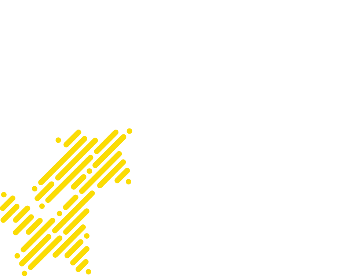 BakgrunnGrunnlaget for Trøndelag fylkeskommunes forvaltning av tilskuddsordningen Bedriftsintern opplæring (BIO Trøndelag) er føringer i Trøndelagsplanen, Strategi for innovasjon og verdiskaping i Trøndelag og Kompetansestrategi Trøndelag, med tilhørende handlingsprogrammer, bransjeretta planer/strategier og andre føringer fra politiske vedtak. Her omtales retningslinjene for ordningen. Ordningen ble tidligere forvaltet av NAV som et arbeidsmarkedstiltak. Kort om BIO TrøndelagBedriftsintern opplæring (BIO) er et kompetansetiltak som fra 01.01.2020 er overført til fylkeskommunene. Ordningen er styrket i regjeringens krisepakke for næringslivet ifm. korona-utbruddet. Trøndelag fylkeskommune forvalter ca. kr 9,2 millioner i BIO-midler for 2020. Ordningen er permanent, men retningslinjene er tilpasset dagens situasjon og kan endres. FormålFormålet med ordningen er økt kompetanseheving for å hindre utestengning fra arbeidslivet og i tillegg motvirke uheldige konsekvenser som følge av koronasituasjonen.  Hvem kan få støtte?Små bedrifter og enkeltpersonforetak med omstillingsbehov og mulighet for videre utvikling gjennom kompetansetiltak. I 2020 prioriteres bransjer innenfor verdiskapingsstrategien som er spesielt rammet av koronasituasjonen. Eksempler på slike bransjer er opplevelsesnæringene herunder reiseliv, kulturnæringer og småskalamatprodusenter samt mat- og restaurantbransjen i Trøndelag.Hva kan det gis tilskudd til?Det kan gis tilskudd til gjennomføring av relevante opplæringstiltak av egne ansatte og personer i enkeltpersonsforetak. Virksomheten kan få tilskudd til kostnader knyttet til opplæring, lønnsutgifter og andre dokumenterte utgiftsbehov til deltakerne i opplæringsperioden.Det kan gis tilskudd til opplæring for ansatte som er permitterte eller som fortsatt er i jobb i bedriften. Forøvrig vises til det til enhver tid aktuelt gjeldende regelverk.Det gis ikke tilskudd hvis det er knyttet bindingstid til opplæringen eller hvis opplæringen er obligatorisk for at ansatte skal oppfylle fastsatte, nasjonale krav. Midlene tildeles etter en vurdering av virksomhetens omstillingsbehov, opplæringens betydning for videre utvikling av bedriften, plan for omstilling og om det er sannsynliggjort at virksomheten vil klare å gjennomføre planen.  Fagområder som prioriteres er digital kompetanseheving og markedskompetanse. Andre aktuelle fagområder kan blant annet være bedriftsledelse, forretningsmodellering og språkkunnskaper. Øvrige vilkår for støtteSøknad må inneholde opplæringsplan (beskrivelse av tiltakene) og kostnads- og finansieringsplan. Eksterne utgifter til selve opplæringstiltaket skal alltid utgjøre minst 1/3 av støtteberettiget beløp. Tilskudd til lønnsutgifter kan ikke oversige 2/3 av støtteberettiget beløp. Det gis kun støtte til private bedrifter. Fylkeskommunen støtter normalt inntil 60% av totale kostnader, men det gjøres en individuell vurdering for hver søknad.  Som egeninnsats godkjennes både kontante midler og eget arbeid. Godkjent fast timesats for eget arbeid: kr 500,- pr. time. Dokumenteres med timelister. Samlet støttebeløp til virksomheter er maksimalt kr 300 000,-. Opplæringsperioden for hver deltaker kan ikke være lengre enn 26 uker. Det kan, etter vurdering, foretas delutbetaling på inntil 75% av tilsagnet ved oppstart av tiltaket.Søknad om tilskudd, rapportering og utbetaling av gjennomførte tiltak foretas via www.regionalforvaltning.noBedriftens betydning i lokalsamfunnet vektlegges (geografisk differensiering).Bedriften skal ikke ha vært i økonomiske vanskeligheter pr 31.12.2019.  Det redegjøres for egen økonomisk situasjon gjennom egenerklæring i søknadskjemaet i regionalforvaltning.no. KlagebehandlingVedtak om tildeling av tilskudd fra fylkeskommunens BIO ordning anses som enkeltvedtak og kan påklages iht. Forvaltningslovens bestemmelser. Klageinstans er fylkeskommunens klagenemnd.Når kan du søke?Søknad fremmes gjennom www.regionalforvaltning.noDet er ingen søknadsfrist, innkomne søknader behandles fortløpende. Søknaden må være sendt innen 30.november 2020 for behandling i 2020.Datert: 26.03.2020